		Agreement		Concerning the Adoption of Uniform Technical Prescriptions for Wheeled Vehicles, Equipment and Parts which can be Fitted and/or be Used on Wheeled Vehicles and the Conditions for Reciprocal Recognition of Approvals Granted on the Basis of these Prescriptions*(Revision 2, including the amendments which entered into force on 16 October 1995)_________		Addendum 94 – Regulation No. 95		Revision 2 - Amendment 3Supplement 6 to the 03 series of amendments – Date of entry into force: 18 June 2016		Uniform provisions concerning the approval of vehicles with regard to the protection of the occupants in the event of a lateral collisionThis document is meant purely as documentation tool. The authentic and legal binding text is: ECE/TRANS/WP.29/2015/97._________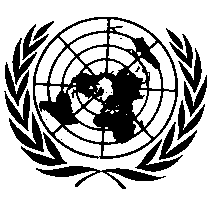 UNITED NATIONSThrough all the text of the Regulation (including all annexes), Rechargeable Energy Storage System (REESS), amend to read: Rechargeable Electrical Energy Storage System (REESS).E/ECE/324/Rev.1/Add.94/Rev.2/Amend.3−E/ECE/TRANS/505/Rev.1/Add.94/Rev.2/Amend.3E/ECE/324/Rev.1/Add.94/Rev.2/Amend.3−E/ECE/TRANS/505/Rev.1/Add.94/Rev.2/Amend.311 July 2016